Apply for funds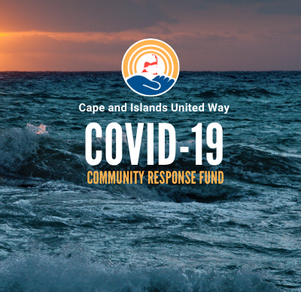 